          Конспект занятия    “Пришла весна-расцвёл            подснежник»(конструирование из бумаги, старшая                      группа)                                      Составила: воспитатель                                             Коренева И.Г.                               2018 годЦели: 1. Закрепить знания о весенних изменениях в живой и неживой природе; умение                вырезывать детали овальной формы.             2. Продолжать учить детей конструировать из бумаги по схемам.             3. Научить конструировать «Подснежник» из бумаги.             4. Развивать память, образное мышление, умение выразительно читать стихи.             5. Воспитывать внимательность, бережное отношение к природе, желание                      соблюдать правила безопасности при работе с ножницами.Оборудование: снежинки, «волшебная» коробочка, видеофильм о подснежнике, схема                              конструирования «Подснежник», белые и голубые квадраты 10х10 (по                              количеству детей), цветная бумага зелёного цвета, ножницы, клей,                               салфетки,  фломастеры.                                                      Ход занятия1. Дети проходят и садятся на ковёр в круг возле снежинок.- Ребята, когда я сегодня шла на работу, то видела в парке озябшую ласточку. И мне так стало её жалко и грустно, что я вот решила о ней вам сейчас рассказать. А как вы думаете , почему она озябла? - А давайте с вами представим, что мы с вами властелины всего мира и можем приблизить весну, а значит и помочь ласточке.  И для начала я вам предлагаю послушать отрывок из стихотворения Ф.Тютчева.                              Зима недаром злится-                              Прошла её пора.                                           Весна в окно стучится                                           И гонит со двора.- О чём говорится в стихотворении?- А почему зима злится?- Но суровая зима уступает своё место весне. Пришла пора ей уходить. И в природе   происходит очень много изменений с приходом весны.2. – Послушайте внимательно стихотворения, которые выучили ребята и определите,        какие признаки весны в них описываются. И когда будете отвечать, то свои снежинки        будете класть вот в эту волшебную коробочку (ставится в середину круга). Дети читают стихи.                                                  а) Отшумела злая вьюга,                    б) Вот и солнышко проснулось,       Стала ночь короче дня.                      Весне навстречу улыбнулось.       Тёплый ветер дует с юга,                   Засуетились воробьи,       Капли падают звеня.                           Скоро выйдут муравьи.       Солнце землю нагревая,                    У берёз раскрылись почки-        Гонит с нашей горки лёд.                   Видны зелёные листочки.       Тает баба снеговая                               Солнце лучиком играет,       И ручьями слёзы льёт.                         И подснежник расцветает.Ребята называют признаки весны из стихотворений и кладут свои снежинки в коробочку.- Мы сейчас с вами эту коробочку закроем, а потом в конце занятия откроем и посмотрим,  что произойдёт с нашими снежинками.3. –А сейчас я вам предлагаю отгадать загадку.                                Первым вылез из землицы на проталинке.                                Он мороза не боится, хоть и маленький.         (подснежник)-Послушайте сказку про подснежник.Прошла зима и начался месяц март, а зима уходить не хочет! «Почему я уходить должна,когда вся земля ещё снегом покрыта?» (на фланелеграфе выкладывается квадрат белого или голубого цвета). Но пригрело солнышко и снег стал таять. «Видишь!- говорит зиме весна,- снег уже начал таять, нечего тебе здесь делать. Уходи!». «Не могу я уйти, -отвечает зима,-у меня вон ещё сколько ледяных гор! Кто же за ними ухаживать будет?» (квадрат складывается в треугольник по диагонали). Но ледяные горы стали уменьшаться и уменьшаться и исчезать, ведь прилетели тёплые южные ветры! (углы на месте сгиба поднимаются, перевернуть модель, боковые углы загибаются к средней линии). «Посмотри, зима, уже птицы прилетели,-говорит весна.-Уходи!». «Ну и что,-говорит зима,-птицы и зимой были и ничуть не мешали мне. Не уйду!». И тогда из земли начали появляться цветы-сначала появился один лепесточек (отогнуть один лепесток), потом другой (отогнуть другой лепесток). И распустилась целая поляна подснежников. Увидела их зима и удивилась. И поняла, теперь то её точно пора уходить. Собрала она оставшиеся снега и льды и улетела в холодные края, в северные страны. Вот так!4. –Ребята, а кто-нибудь из вас видел в лесу подснежники?-Сейчас я предлагаю вам посмотреть видеозарисовку о подснежниках, о весне. ( дети проходят к телевизору и смотрят фильм).-Да, ребята, какая красота не правда ли?5. –Вы знаете, а у меня тоже есть весенняя полянка, пройдём и посмотрим. А чего не хватает на моей полянке, чтобы весна побыстрее вступила в свои права, как вы думаете? (подснежников)- А вы поможете это сделать как властелины мира?-Проходите за столы, присаживайтесь. Сегодня мы с вами будем делать подснежники в стиле оригами. Кто знает, что такое оригами?-Но прежде чем начать выполнять работу, давайте разомнём наши пальчики.                                          Пальчиковая гимнастика.Кап-кап-кап, весна настала, (соединять большой палец правой руки поочерёдно со всеми                                                     пальцами, начиная с мизинца).Кап-кап-кап, сосульки тают. ( то же самое левой рукой)Побежали ручейки, (движения влево-вправо кистями рук)Прилетели к нам грачи (большие пальцы переплести, сгибать и разгибать остальные)-Вот теперь можно приступать к работе.(конструирование по схемам цветка подснежника и вырезывание лепестков из цветной бумаги)-А теперь проходим к нашей полянке, приклеиваем наши подснежники  и рисуем ему стебелёк фломастерами.6. –Ребята, посмотрите, какая красивая весенняя полянка у нас получилась, наверное       мы помогли весне вступить в свои права, не правда ли?  Ребёнок читает стихотворение.                                  Поглядите! Поглядите!                                  Всё кругом белым-бело.                                  И не думайте, что снова                                  Много снега намело.                                  И не думайте, что снова                                  К нам краса зима пришла.                                  Это просто очень много я подснежников нашла.                                  Это просто лес весенний                                  Дарит первые цветы.                                  Я, конечно, очень рада.                                  Рад, наверное, и ты.-Ребята, а вы не забыли про нашу  волшебную коробочку?-Давайте откроем её и посмотрим, что же произошло с нашими снежинками ( открываем ,а там подснежник).-Ребята, о чём мы сегодня с вами беседовали, что научились делать?-Всем большое спасибо , все очень хорошо работали и украсили нашу полянкукрасивыми подснежниками.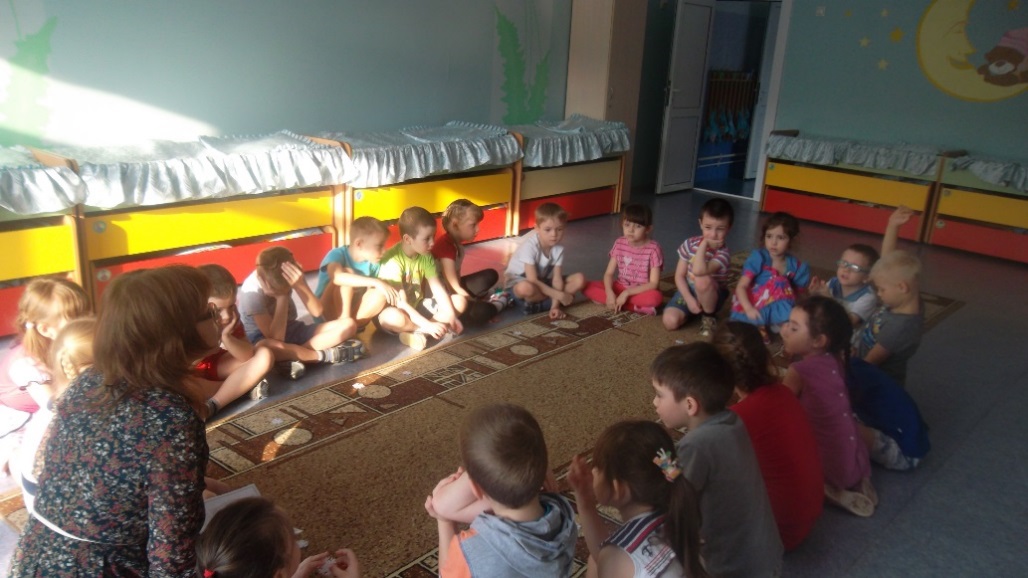 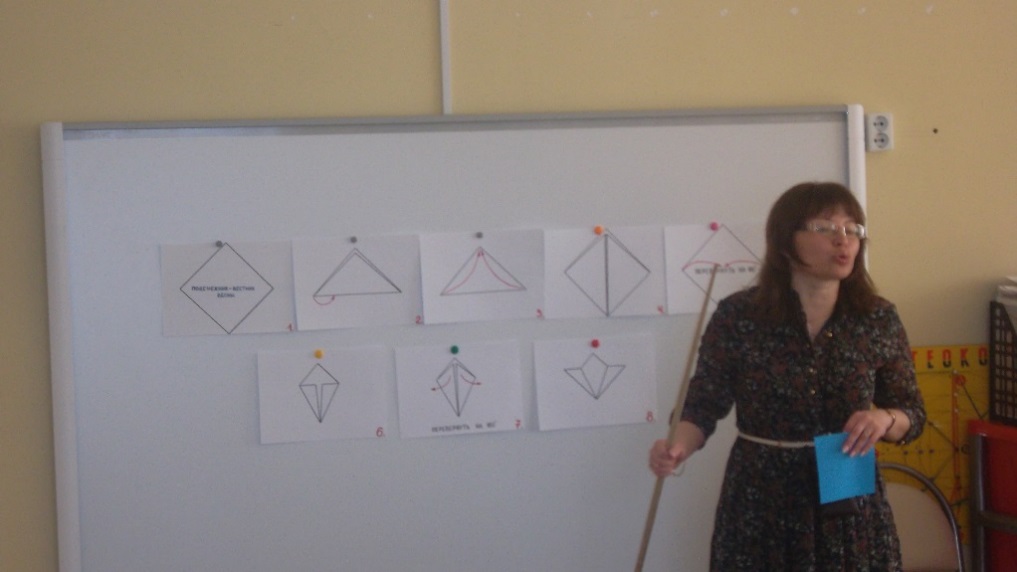 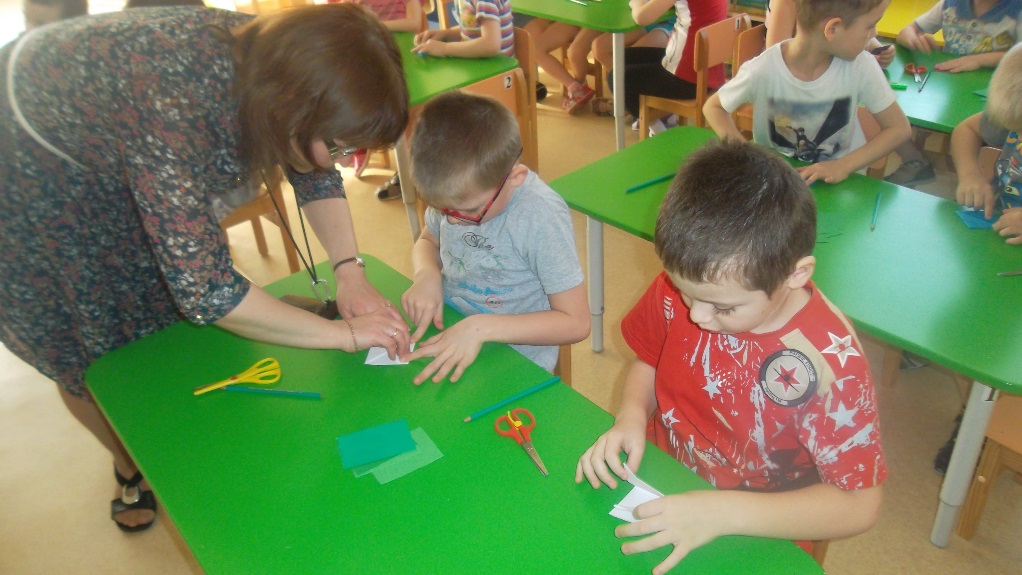 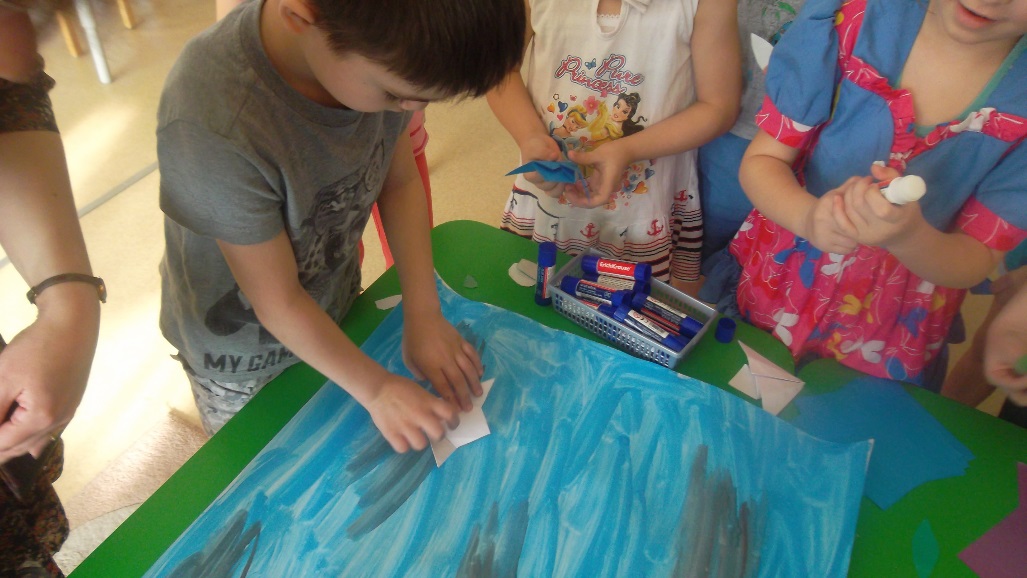 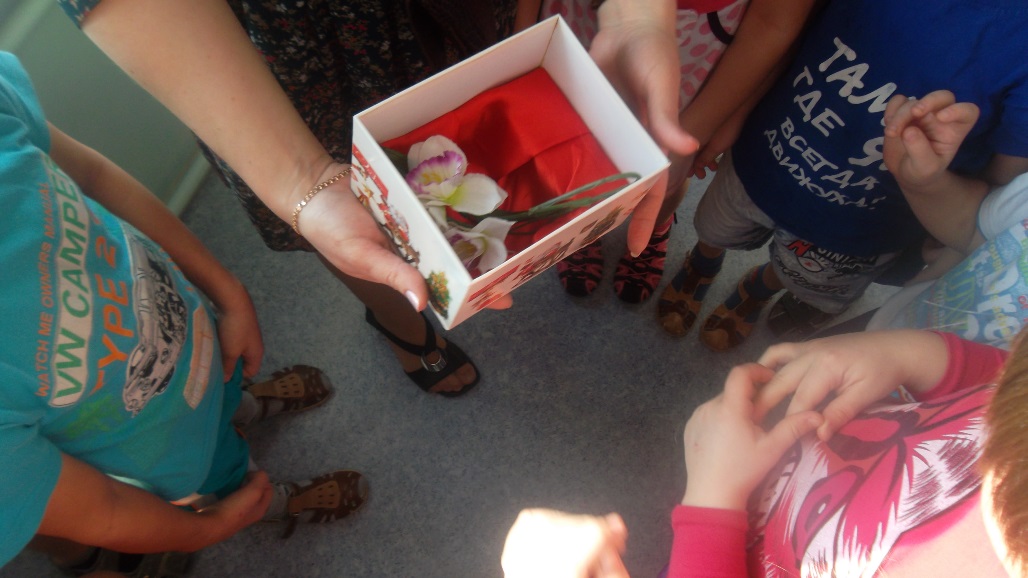 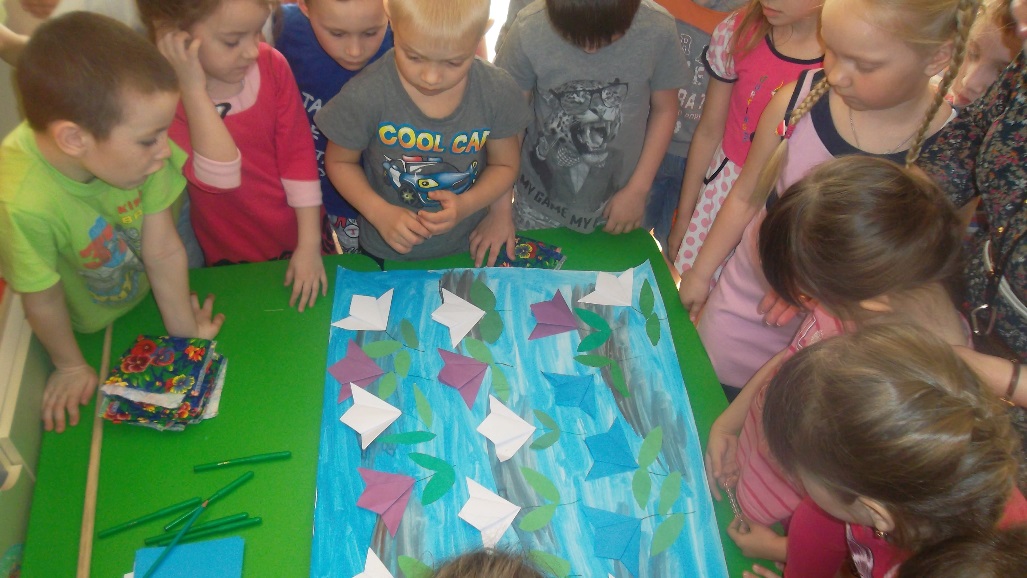 